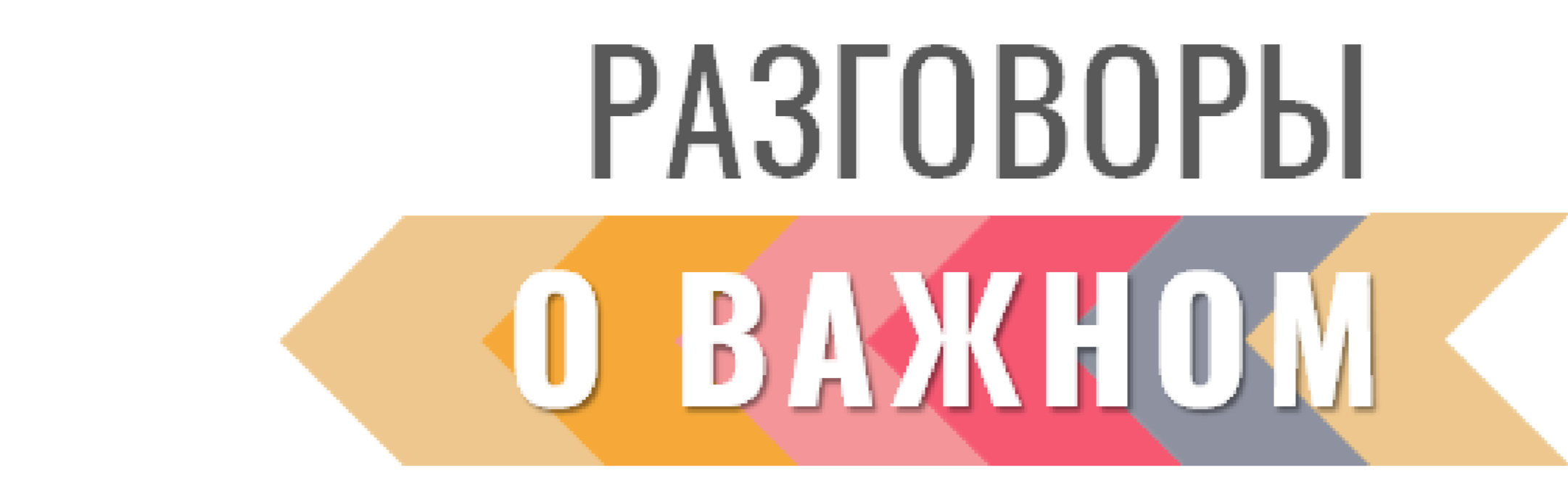 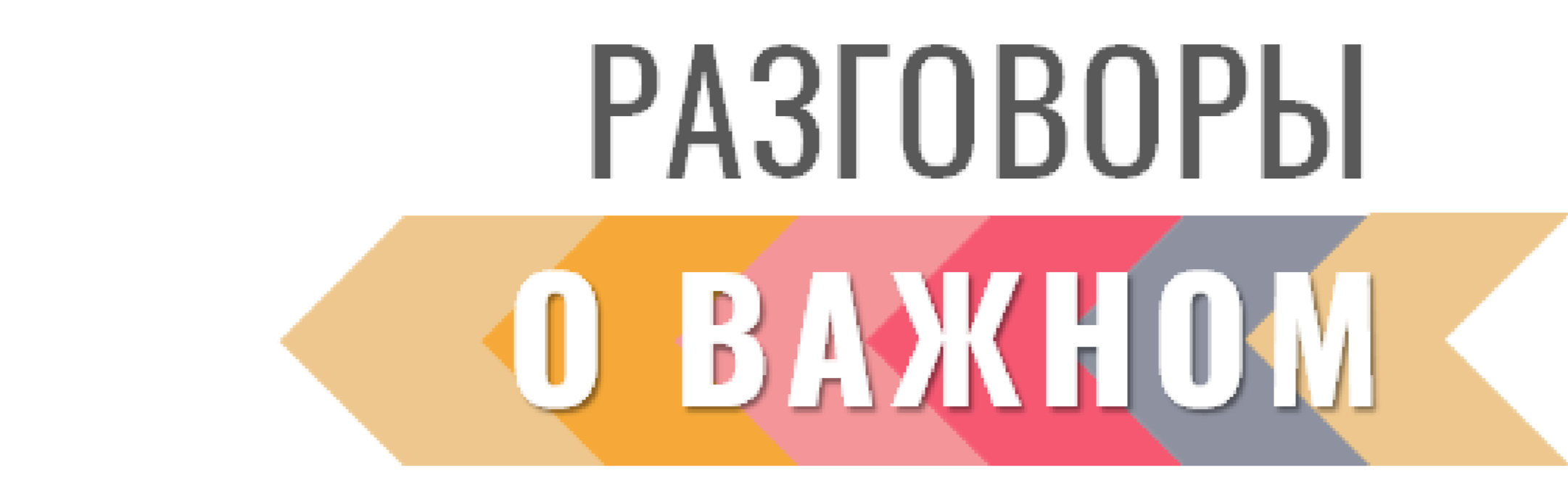 Методические рекомендации 	 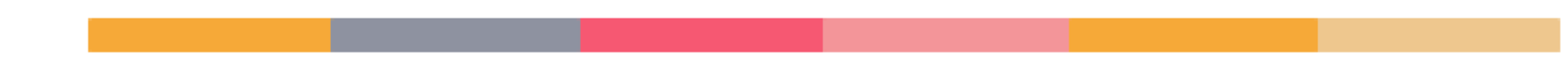 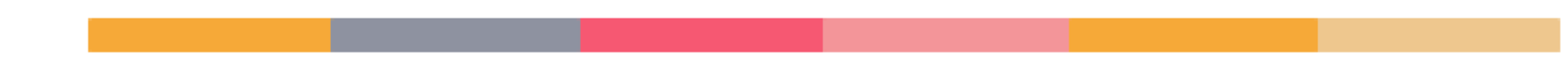 НАША СТРАНА   - РОССИЯ 4-5 классы. От поколения к   поколению: любовь россиян к Родине    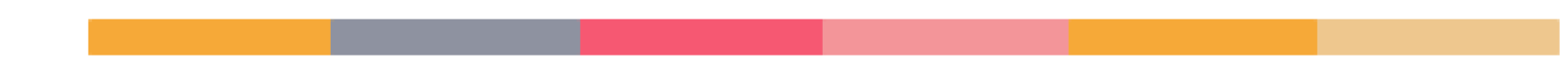 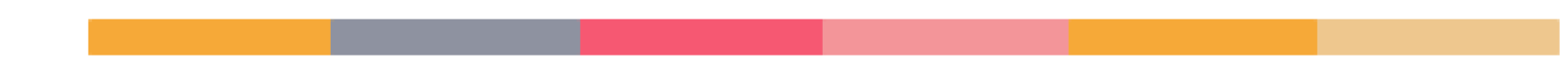 12  сентября 2022 г. ВНЕУРОЧНОЕ ЗАНЯТИЕ  для обучающихся 4-5 классов по теме:  «ОТ ПОКОЛЕНИЯ К ПОКОЛЕНИЮ: ЛЮБОВЬ  РОССИЯН К РОДИНЕ» Цель занятия: воспитывать у обучающихся четвертых - пятых классов ценностное отношение к нашей Родине – России, принятие идеи о действенной любви к Родине, которая проявляется в добрых делах в отношении близких, малой и большой Родины; формировать гражданскую идентичность, воспитывать гордость за Отчизну. Формирующиеся ценности: патриотизм, любовь к Родине, самореализация, развитие (см. Стратегию национальной безопасности Российской Федерации, п.25: http://publication.pravo.gov.ru/Document/View/0001202107030001?index=9&ran geSize=1). Планируемые результаты:  Личностные: осознание сопричастность к прошлому, настоящему и будущему своей страны и родного края; чувствовать гордость за свою страну; осознавать, в чем проявляется любовь к Родине.  Предметные: определять тему и основную мысль текста; осуществлять изучающее чтение, поиск информации; формулировать устно и письменно простые выводы на основе прочитанной (услышанной) информации; обобщать содержащуюся в тексте информацию. Продолжительность занятия: 30 минут. Рекомендуемая форма занятия: беседа. Занятие предполагает также использование видеофрагментов, презентации, включает в себя анализ информации, групповую работу с текстом и игру. Комплект материалов: сценарий, методические рекомендации, видеоролик, аудиофайл с записью песни «С чего начинается Родина» (прилагается), распечатанные тексты из книги «Памятники литературы Древней Руси: XIII век», К.Д. Ушинского, (представлены в дополнительных материалах)», комплект интерактивных заданий. Часть 1. Мотивационная: введение в тему Просмотр видеоматериала помогает ввести в тему, которая будет обсуждаться на занятии. Важно для начала разговора о проявлениях любви к Родине и о передаче от поколения к поколению этой любви помочь учащимся еще раз с помощью зрительной и словесной информации осознать величие нашей России, ее красоту. В конце видеофрагмента кратко перечисляются позиции, которые будут подробно обсуждаться в ходе занятия. Педагогу необходимо удерживать в центре внимания идею о том, что только на уровне словесных призывов любовь к Родине нельзя воспитать. Важно через зрительный ряд, через произведения фольклора и литературы дать возможность школьникам почувствовать чувство гордости за нашу Родину, создать ситуации, в которых у учащихся возникает восхищение красотой природы России.   Часть 2. Основная: беседа о том, что любовь к Родине передается от поколения  поколению Начать эту часть с прослушивания песни «С чего начинается Родина», текст которой написал Михаил Матусовский, а музыку Вениамин Баснер, которая поможет обобщить те высказывания ребят, которые прозвучали при ответе на вопрос учителя.  Работа с пословицами позволяет школьникам почувствовать отраженную в них любовь и восхищение красотой и народную мудрость о том, как проявляется любовь к Родине.  После работы с пословицами и обсуждения результатов работы, выполненной в парах, можно предложить интерактивные задания на составление пословиц и на отгадывание филворда. Работа с текстами направлена на достижение нескольких целей. Прежде всего, эта работа способствует пониманию того, что любовь к Родине – это ценность, свойственная всем поколениям, именно поэтому важно взять тексты нескольких временных эпох. Еще одна цель – показать, что понимание того, что такое Родина, как проявляется любовь к ней, происходит постепенно, но начинается с детства. Кроме этого, работа с текстами способствует развитию читательской грамотности школьников.  Предлагаемые на занятии виды работы в парах и группах направлены на то, чтобы помочь детям не только получить информацию, но и на уровне чувств и эмоций переработать ее, приобрести опыт высказывания собственных суждений.  Часть 3. Заключение Заключение занятия связано с подведением итогов состоявшегося обсуждения, направлено на организацию диалога детей с родителями о любви к Родине и о проявлениях этой любви.  Дополнительно на занятии можно послушать еще несколько песен, в которых отражена любовь к Родине. Это могут быть записи известных исполнителей или подготовленные выступления детей класса. Приводим слова рекомендуемых песен. «Ты, Россия моя» (слова С. Острового, музыка С. Туликова)  Мать - Россия моя, С чем тебя мне сравнить? Без тебя мне не петь, Без тебя мне не жить. Припев: Ты, Россия моя Золотые края, Ты, Россия, родная, заветная! За твою широту, За твою красоту Я люблю тебя, Родина светлая! Все, что в сердце моем, Все, чем в жизни живу, Все, что было и есть, - Я Россией зову. Припев: Мать - Россия моя, Соловьиный рассвет, Ранил душу мою Твой березовый цвет. Припев: Ты мудра и добра, И народы земли Славят сердце твое, Славят думы твои. Припев: Ты, Россия моя Золотые края, Ты, Россия, родная, заветная! За твою широту, За твою красоту Я люблю тебя, Родина светлая! Красно солнышко (слова И. Шаферана, музыка П. Аедоницкого) Умывает красно солнышко Руки теплые в росе – И Россия, как Алёнушка, Предстает во всей красе... Ни вблизи, ни вдали Я не знаю земли Лучше той, что меня растила. Синих рек рукава, В небе синь-синева, И светла от берез Россия. У нее коса пшеничная, Родниковые глаза. И поляны земляничные Щедро дарят ей леса... Ни вблизи, ни вдали Я не знаю земли Лучше той, что меня растила. Синих рек рукава, В небе синь-синева, И светла от берез Россия. А случись дорога длинная, Загрущу в чужом краю, Вспомню небо журавлиное, Песню русскую спою. Ни вблизи, ни вдали Я не знаю земли Лучше той, что меня растила. Синих рек рукава, В небе синь-синева, И светла от берез Россия. Синих рек рукава, В небе синь-синева, И светла от берез Россия. Можно использовать демонстрацию репродукций картин, отражающих проявление деятельной любви к Родине.  Присущая многим поколениям идея служения Родине мирным трудом может быть проиллюстрирована такими картинами: А. Венецианов. На пашне. Весна. Первая половина 1820-х  Аркадий Пластов. Сенокос. 1945 г. Идея служения Родине воинским подвигом может быть проиллюстрирована такими картинами: Павел Корин. Триптих «Александр Невский». 1942 г. Александр Дейнека. Оборона Севастополя. 1942 г 